Перепишитесь на Госуслугах с 15 октября по 9 ноября 2021 года!Для этого Вам необходимы: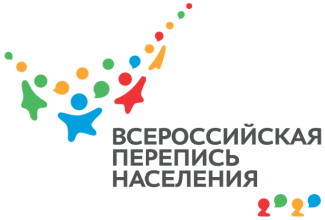 Учетная запись на «Госуслугах» стандартная или подтвержденная;Смартфон (планшет) или компьютер;Доступ в интернет.Отвечать на вопросы переписи может любой гражданин России с 14 лет. С этого возраста можно зарегистрировать личный кабинет на Госуслугах и участвовать в электронной переписи. Причем один член семьи может переписать всех, совместно проживающих с ним в одном жилище. Если Вы не зарегистрированы на Госуслугах - регистрируйтесь. Для стандартной учетной записи потребуются:Паспортные данныеСНИЛС – уникальный номер индивидуального лицевого счета застрахованного лица в системе обязательного пенсионного страхованияНомер мобильного телефонаАвтоматическая проверка введенных данных происходит в течение 5-15 минут.Если Вы уже зарегистрированы на портале госуслуг – убедитесь, что логин и пароль актуальны! Если Вы их забыли, восстановите через МФЦ или на сайте.Как пройти перепись на «госуслугах»?Войдите в приложение «Госуслуги» (смартфон) или авторизуйтесь на сайте https://www.gosuslugi.ru Найдите услугу «Пройти перепись населения»Заполните ответы на вопросы. Перепишите не только себя, но и всех, с кем живете в одном жилище. Причем переписать всех можно в удобное для себя время, до 9 ноября, за несколько приемов - ответы сохраняются в черновике. Нажмите кнопку «Завершить», когда заполните все ответы.Получите на почту и на мобильный телефон QR-код на домохозяйство и цифровой код на каждого члена домохозяйства. Предъявите их переписчику, который придет к вам домой. Это нужно для защиты от дублирования записей в базе данных Росстата.Для информации:Во время переписи:Не требуется предъявлять документы. Все данные записываются с ваших слов, никаких документов предъявлять не надо.Не спросят конфиденциальные данные Не спросят паспортные данные, не спросят «кто владелец жилища», не будут интересоваться уровнем дохода и другими чувствительными темами.Все данные переписи обезличиваются. В центры обработки данных переписи данные поступают и хранятся в обезличенном виде. По ним нельзя будет установить, кого именно опрашивали, и о каком человеке идет речь. Это самые общие социально-демографические показатели об участниках домохозяйств.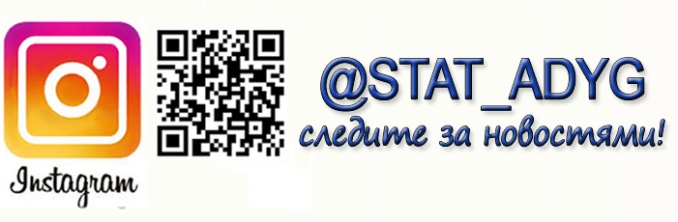 Подписывайтесь на инстаграм-аккаунт  статистики Адыгеи @stat_adyg и будьте в курсе новостей. 